КАРАР                                                                                Р Е Ш Е Н И ЕО внесении изменений в решение Совета сельского поселения Мендяновский сельсовет муниципального района Альшеевский район Республики Башкортостан        от   24 мая  2022 г.  № 135  «Об определении цены и оплаты земельных участков, находящихся в муниципальной собственности сельского поселения Мендяновский сельсовет МР Альшеевский район Республики Башкортостан, при продаже их собственникам зданий, строений и сооружений, расположенных  на таких земельных участках»Руководствуясь Постановлением Правительства Республики Башкортостан от 14.04.2023 № 163 «О внесении изменений в  Постановлением Правительства Республики Башкортостан от 29.12.2014 № 629 «Об определении цены и оплаты земельных участков, находящихся в государственной собственности Республики Башкортостан, и земельных участков, государственная собственность на которые    не разграничена, при продаже их собственникам зданий, строений  и сооружений, расположенных на таких земельных участках»,  Совет сельского поселения Мендяновский сельсовет муниципального района Альшеевский район Республики Башкортостан решил:        1.   В решение Совета сельского поселения Мендяновский сельсовет муниципального района Альшеевский район Республики Башкортостан        от   24  мая  2022 г.  № 135  «Об определении цены и оплаты земельных участков, находящихся в муниципальной собственности сельского поселения Мендяновский сельсовет МР Альшеевский район Республики Башкортостан, при продаже их собственникам зданий, строений и сооружений, расположенных на таких земельных участках» (с последующими изменениями) следующие изменения: 1) п.5   изложить в следующей редакции:Лица, не указанные в пунктах 2-4 настоящего  решения и являющиеся собственниками зданий, строений, сооружений, расположенных на земельных участках, находящихся в муниципальной собственности сельского поселения Мендяновский сельсовет MP Альшеевский район Республики Башкортостан, приобретают такие земельные участки:до 1 июля 2015 года - по цене в размере 25 процентов от кадастровой стоимости земельного участка, действующей на момент обращения заявителя;с 1 июля 2015 года по 31 декабря 2020 года - по цене в размере 50 процентов кадастровой стоимости земельного участка, действующей на момент обращения заявителя; с 1 января 2021 года по 31 декабря 2021 года - по цене в размере 25 процентов кадастровой стоимости земельного участка, действующей на момент обращения заявителя; с 1 января до 1 июля 2022 года - по цене в размере 50 процентов кадастровой стоимости земельного участка, действующей на момент обращения заявителя; с 1 июля до 31 декабря 2022 года - по цене в размере 25 процентов кадастровой стоимости земельного участка, действующей на момент обращения заявителя; с 1 января 2023 года до 31 декабря 2024 года - по цене в размере 25 процентов кадастровой стоимости земельного участка, действующей на момент обращения заявителя; с 1 января 2025 года до 31 декабря 2025 года - по цене в размере 50 процентов кадастровой стоимости земельного участка, действующей на момент обращения заявителя; с 1 января 2026 года до 31 декабря 2026 года - по цене в размере 75 процентов кадастровой стоимости земельного участка, действующей на момент обращения заявителя; с 1 января 2027 года - по цене, равной кадастровой стоимости земельного участка, действующей на момент обращения заявителя, если иное не установлено федеральным законодательством.          2. Настоящее Решение  обнародовать в зданиях администрации сельского поселения Мендяновский сельсовет МР Альшеевский район Республики Башкортостан и в Мендяновской  сельской библиотеке-филиале МБУК «Альшеевская межпоселенческая центральная библиотека» МР Альшеевский район Республики Башкортостан и  разместить на официальном сайте администрации сельского поселения Мендяновский сельсовет МР Альшеевский район Республики Башкортостан.3. Контроль за исполнением настоящего решения возложить на постоянную комиссию Совета сельского поселения Мендяновский сельсовет муниципального района Альшеевский район Республики Башкортостан по бюджету, налогам и вопросам собственности.Глава сельского поселения                                               Р.Р.Ситдиковс. Мендяново  27  апреля  2023 года№  190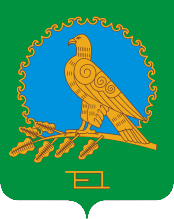 